БЕЗОПАСНОСТЬ ДЕТСТВАПАМЯТКА ДЛЯ РОДИТЕЛЕЙПравила пожарной безопасности в бытуУважаемые родители, помните, неправильное использование электроприборов может привести к возникновению пожара и стать реальной угрозой для жизни и здоровья людей. Во время пожара зачастую страдают дети. Одной из самых распространенных причин трагедии является незнание детьми элементарных правил безопасного поведения в быту при использовании электроприборов. 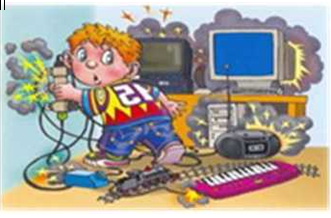 Объясняйте своим детям, что: пользоваться электроприборами можно с разрешения и под контролем взрослых;нельзя использовать неисправные электроприборы;нельзя самостоятельно разбирать и пытаться чинить электроприборы;нельзя играть с электрическими розетками;выключая электроприборы, нельзя тянуть за шнур, необходимо взять за вилку и плавно её вытянуть из розетки;чтобы не ударило током, нельзя касаться за включенных электрических приборов мокрыми руками или влажной тряпкой.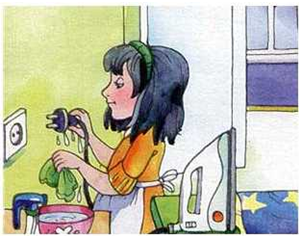 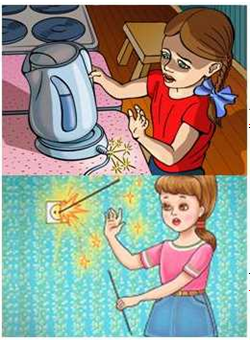 Если не удалось избежать возгорания, небольшой огонь пробуйте затушить, но перед этим необходимо:обесточить прибор, выдернув вилку из сети или выключив предохранители на счетчике;набросить на горячий электрический прибор плотную ткань, одеяло или полотенце, а затем;вызвать пожарную службу по телефону «01» или по мобильному телефону «112»;немедленно покинуть помещение;сообщить о пожаре соседям.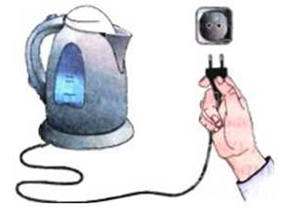 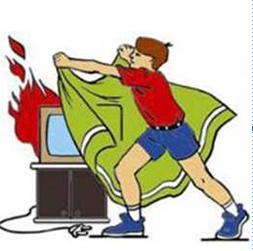 Чтобы не допустить пожар, избежать неприятностей и несчастных случаев, связанных с ним, комиссия по делам несовершеннолетних и защите их прав администрации Ягоднинского муниципального округа третий год на территории округа проводит работу по оснащению частных жилых квартир автономными датчиками пожарных извещателей в семьях с несовершеннолетними детьми. Результатом активной работы стало установка данного устройства в 53 помещениях.В 2023 году запланировано установка в 33 помещениях.С вопросами об оснащении личных домовладений автономными пожарными извещателями граждане могут обращаться по телефону 2-20-81, 2-25-31.ЖИЗНЬ И ЗДОРОВЬЕ ДЕТЕЙ – ЭТО НАША ОТВЕТСТВЕННОСТЬ!